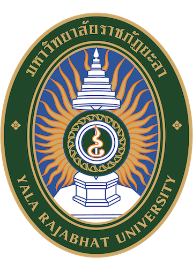 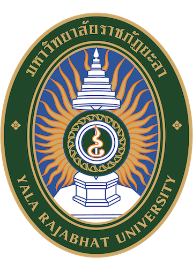 ประวัติการศึกษาประวัติการทำงานผลงานวิชาการ/ผลงานการฝึกอบรม/ผลงานอื่น (หากต้องการระบุเพิ่มเติม)..............................................................(ระบุรายละเอียดผลงาน)........................................................................................................................(ระบุรายละเอียดผลงาน)........................................................................................................................(ระบุรายละเอียดผลงาน)........................................................................................................................(ระบุรายละเอียดผลงาน)........................................................................................................................(ระบุรายละเอียดผลงาน)..........................................................ปริญญาหลักสูตรสาขามหาวิทยาลัยระยะเวลาตำแหน่งสถานที่ทำงาน